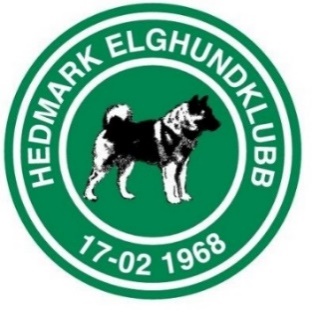 Sted: RenaOvernatting: Kvile Camping, ved påmelding oppgi om det ønskes overnatting. Betaling for overnatting betales ved innsjekk.Teori: Åstvang Flerbrukshus, Vidar Sandbecks vei 34, RenaBespisning: Lunsj lørdag / søndag og frokost søndag ordnes av den         enkelte. Felles måltid lørdag ettermiddag.Pris: Kr 1500,- dekker kursavgift og et måltid lørdag.          Kr 750,- for medlemmer under 25 år. Faktura sendesTeori: Camilla Hartz Repshus og Gry Bodil ÅsPraksis: Bandhund dommere HEHKPåmelding til: Gry Bodil Ås, g.bodil@icloud.com eller 90159532Påmeldingsfrist: 01.06.2023Plass til 10 deltagere med hund og 10 uten hund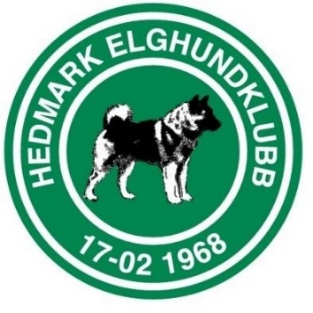 Program lørdag 17.06Kl. 11.00: Oppmøte Åstvang FlerbrukshusKl. 11.30: Teori	     Pauser med kaffe og kake	     Fordeling av dommer og terrengKl. 17.00: Felles måltidKl. 19.00: Sosialt samvær på Kvile CampingProgram søndag 18.06Kl. 06.00: Ut i skogen – medbrakt lunsj uteKl. 11.00: Inn fra skogen – utsjekk på Kvile CampingKl. 12.00: Teori – Åstvang Flerbrukshus    Felles gjennomgang fra dagen i skogen